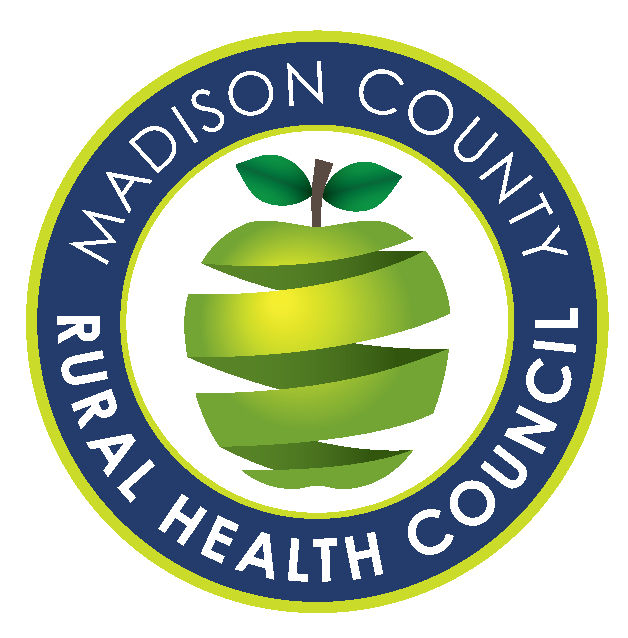 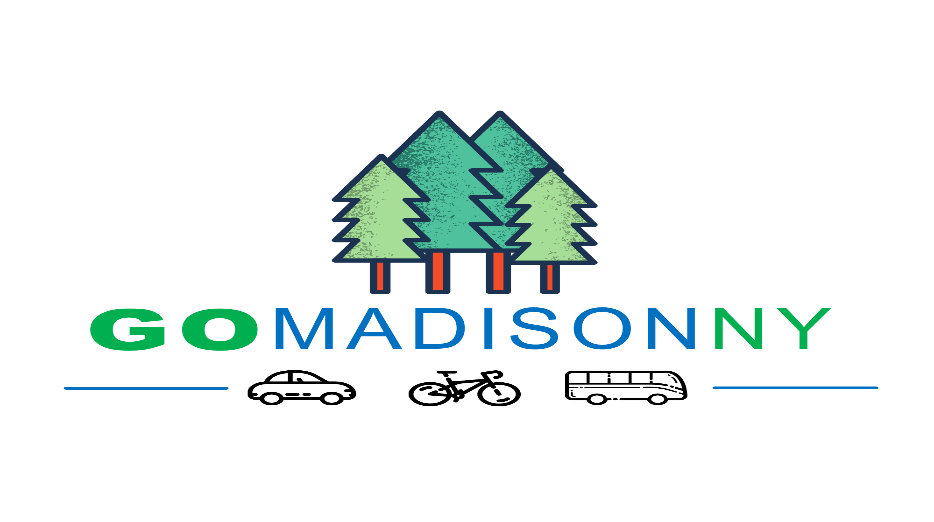 Transportation Resources &Providers for Madison CountyOrganizationCriteriaServices ProvidedVehicle TypeUnmet Needs Notes/Contact2-1-1 Mid-YorkNew York ResidentFor Community, Social or Government ServicesPublic Information Resource Platform for Multiple Participating Providers/AgenciesLimited Information, not a complete listing.Dial 211Hearing Impaired Dial relay 711, ask for 1-844-342-5211A&D TaxiMedicaid / Private PayOn-Demand Medical and non-Medical TransitWheelchair Van Service, Ambulette ServiceMedicaid Coverage / Private Pay CostsBrian Tyler – Medical Director  (607) 386 – 4770 the general reservation line is (607) 386-4774The ARC Program Participants Curbside Pickup / Program Charter On-site Residence Vehicles / Fleet of 8 BusesNARob Crossway (315) 363 - 9281 ext 4200Birnie Bus (See Madison Transit below) Madison County Planning Dept. Contractor Contract w/Madison County Planning Dept. to provide Heritage Farm/MCT transportation Public Bus FleetLimited FleetMTS Coordinator Line(315) 335 - 5527Carriage House Apartments ResidentsShopping Trip to the Oneida Walmart the 2nd Thursday of each month with pick-ups at Carriage House Apartments at 9:25am and 24 nelson Street Apartments at 9:30am.  The Bus returns at 12:00pm.  CRIS-CAT will pay for your ride so there is no charge for this service.  Contract with Birnie Bus & CRIS-CAT Public Bus CharterNot Limited to Residents of Carriage House or 24 Nelson ApartmentsAlisyn Roszel (315) 655 - 0612CASA-Cazenovia Area Senior Association Over age of 60Entertainment/Leisure activitiesSchool or Commercial Fleet UseLimited AvailabilityBob Conway 315-662-7479Cazenovia College Students Student Internship Transportation / Student ShoppingSchool FleetInternship/shopping out of county David Bergh 315-655-7126Cazenovia Senior Services Senior Day Program participants To/from Senior Day Program School or Commercial Fleet UseLimited Availability315-655-5464City Centre ApartmentsResidentsMTS Scheduled 2-hour Shopping Trip to Walmart Mon – ThurPublic TransitLimited time to shopMadison Transit(315) 824 - 1260CRIS-CATResidents over 55– Medical Transportation to/from Medical Appointments now referred to VTCVolunteer Driver Personal VehiclesLimited Volunteers, Non-Medical Transport UnmetAlisyn Roszel (315) 655 - 0612Colgate First Transit Students / Faculty / Staff Hamilton ReTransportation to Hamilton Shopping, Hospital, Bookstore and Campus.Campus Fleet Vans/ShuttlesLimited to Hamilton ResidentsTransportation Office(315) 228 – 4287ElderideMedicaid / PrivateAmbulatory and Wheelchair Medical TransportTaxi / AmbulatoryMedicaid Coverage / Private Pay Costs(315) 794 - 4975Empire TaxiMedicaid / Private PayOn-Demand Medical TransitWheelchair Van Service, Ambulette ServiceMedicaid Coverage / Private Pay Costs(315) 477-1487Madison County Office for the Aging Madison County residents 60 and over Transportation to/from Medical Appts now handled through VTC referrals.Volunteer Driver Personal VehiclesLimited Volunteer Drivers Connie Brown (315) 697 – 5700(315) 697 - 5743Madison Transit Services Public Patrons / Heritage Farm (The Arc) ParticipantsTransit schedule Public Bus FleetLimited Routes, Limited StaffMTS Coordinator (315) 335 – 5527(315) 824 - 1260Medical Answering Services (MAS)Medicaid EnrolleeMedicaid Transportation to Medical AppointmentsPublic / Private TaxiLimited to Medicaid Clients, Medical Appointments Only1-855-852-3286Medicare TransportationMedicare (Part B)Emergency Ambulance Transportation to the nearest hospital/health providersPublic FleetLimited to Medicare B Enrollees and only emergency ambulance, handled through hospital referrals. 1-800-MEDICARE1-800-633-4227Mobile Life TransportMedicaid / Private Pay / Insurance BasedOn-Demand Medical TransitMedical FleetMedicaid Coverage / Private Pay Costs(607) 674-9600Morrisville Xpress MAXStudents / Faculty and StaffDaily, after hours and weekend shuttles. Shop n Ride, Rides for Residents Program, Field Trips, Nursing ClinicalsShuttle FleetLimited to Morrisville Area(315) 684 - 6097Oneida Health Cancer Care FundMadison County ResidentsTransportation to cancer related medical appointments. Must complete the Cancer Care Financial Assistance Application first.Taxi Services – A&D Taxi, or Ambulettes from other providers.Limited to a certain medical demographic.Cancer Care Financial Assistance Application https://www.oneidahealth.org/cancer-care-fund-application/Kate Trombley – Foundation Director (315) 361 - 2169Oneida TowersSeniors / DisabledMon – Thursday MTS 2-hour shopping trip to Walmart. 1.50 roundtrip costPublic Bus RouteLimited time out for shoppingMTS(315) 824 - 1260Seneca Fields Senior ApartmentsSeniors / Disabled with qualifying health diagnosis. MTS scheduled Shopping trip to Price ChopperHealthy Seniors Program Transportation / MTS Scheduled RouteVan for HSP / Public Bus for MTS Shopping TripLimited to health qualifying seniors / Public TransportSeneca Fields (315) 280 – 0444MTS(315) 824 - 126024 Nelson Street Apartments ResidentsShopping Trip to the Oneida Walmart the 3rd Thursday of each month with pick-ups at Carriage House Apartments at 9:25am and 24 nelson Street Apartments at 9:45 9:30am.  The Bus returns at 12:00pm.  CRIS-CAT will pay for your ride so there is no charge for this service.  Contract with Birnie Bus & CRIS-CAT Public Bus CharterNot Limited to Residents of Carriage House or 24 Nelson ApartmentsAlisyn Roszel (315) 655 - 0612Uber / LyftSmartphone AppOn-Demand TransitPrivate VehiclesUnavailability in rural areas, long wait times, costContact through App, free to download.US CoachwaysPublic/PrivateBus Charter with Private Drivers. Destinations are to Albany, NY City, Buffalo and Syracuse areas.Buses for rentalLimited to Recreation Rentals1-855-BUS-CHARTERMadison County Veteran ServicesVeteran StatusTransportation by AppointmentPrivate Vehicles / VSA VehiclesNot On-DemandRon Raymer (315) 366 - 2395RSVPSenior Status 60 and overVolunteer Opportunities Private Vehicles Does not directly provide transportation.Annette (315) 697 – 5700 ext 212orRSVP@ofamadco.orgClear Path for VeteransVeteran Status, Surviving SpouseMedical transportation to VA and Free Transportation to Canteen First Wednesday of the MonthVSA Fleet / VanNot On-DemandJustin (315) 687 - 3300Veteran DAV TransportationVeteran StatusFree Medical Transportation to the Syracuse VA Hospital or other approved locationsVSA Fleet / VanMust be ambulatoryMary (315) 418 - 8842GOMadison Volunteer Driver Program (VTC in a BOX)Madison County ResidentsFree Medical and Recreational Activities TransportationPrivate Volunteer Vehicles60 and over medical appointments for now. VTC (315) 628-8372Donny Ybarra, Mobility Manager Madison County Rural Health Council, Inc.2662 State Route 20, East (Unit 1)PO Box 430Cazenovia, NY 13035(315) 366-8190dymobility@gmail.com